JęzykiEnglishDeutschPolskiУкраїнська"Szkoła szuka Schule" 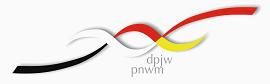 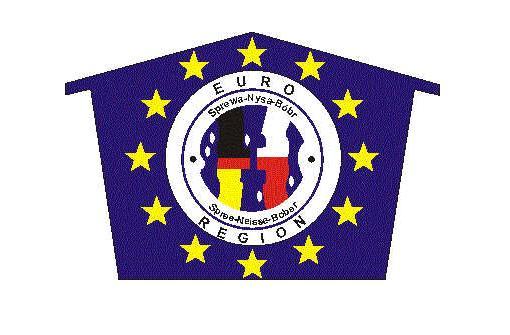 Dziękujemy za zainteresowanie naszym seminarium!Seminarium odbędzie się w Ośrodku wypoczynkowym „Nad Borkiem” w Kosarzynie k. Gubina w terminie 25-27 kwietnia 2018 r.Chęć uczestnictwa w programie należy zgłosić poprzez niniejszy formularz online najpóźniej do 13.04.2018 r. Decyduje kolejność zgłoszeń.Udział w Giełdzie kontaktów możliwy jest tylko dla szkół niemających jeszcze szkoły partnerskiej z Niemiec. Zapraszamy tylko te szkoły, które są zainteresowane i mają możliwości nawiązania współpracy z niemiecką szkołą w przyszłości.W przypadku większej liczby zgłoszeń niż miejsc, którymi dysponujemy, zastrzegamy sobie prawo wyboru spośród zgłoszeń. Dołożymy wszelkich starań, by wybór uczestników w możliwie największym stopniu umożliwił znalezienie partnera do wymiany.Najpóźniej do 18.04.2018 r. poinformujemy Państwa za pośrednictwem poczty elektronicznie o wynikach rekrutacji.
Osoby zakwalifikowane otrzymają wówczas także dalsze informacje szczegółowe dotyczące programu giełdy, możliwości dojazdu, itd.W przypadku dalszych pytań, prosimy o kontakt:Mieczysław Kijewski
e-mail: pnwm@euroregion-snb.pl
telefon: +48 68 455 80 53Początek formularzaDANE PODSTAWOWEMoje nazwisko Moje imię Płeć mężczyzna kobieta Numer telefonu (wymagany, umożliwiający kontakt z Państwem) Proszę podać numer telefonu, pod którym są Państwo osobiście dostępni.Adres mailowy (wymagany, umożliwiający kontakt z Państwem):Moja data urodzenia Dzień Miesiąc Rok Nazwa i adres mojej szkoły Profil szkoły Dokładne dane odbiorcy i/lub nabywcy niezbędne do wystawienia faktury (nazwa, adres, NIP, inne - prosimy skonsultować z dyrekcją lub księgowością szkoły): Adres mailowy mojej szkoły Uczę następujących przedmiotów Moja funkcja w szkole WAŻNA INFORMACJA Im więcej się o Państwu dowiemy, tym łatwiej będziemy mogli dopasować do Państwa szkoły uczestników ze strony niemieckiej, dlatego prosimy o możliwie wyczerpujące odpowiedzi na pytania w następnej części formularza. Mogą one zwiększyć Państwa szanse na znalezienie szkoły partnerskiej.Prosimy o krótkie uzasadnienie swojego zainteresowania naszym seminarium Czy mają Państwo doświadczenia w międzynarodowej wymianie młodzieży? Jeśli tak, to jakie? Czy Państwa szkoła miała wcześniej partnerstwo ze szkołą w Niemczech?TAK NIE Szukam szkoły (o profilu zawodowym) z Niemiec TAK NIE Zgadzam się na udostępnienie swoich danych innym uczestnikom seminarium TAK NIE W przypadku Państwa zgody, umieścimy Państwa dane kontaktowe na liście, którą wyślemy wszystkim uczestnikom przed seminarium. Umożliwi to Państwu zaplanowanie np. wspólnej podróży, wymianę informacji jeszcze przed seminarium lub pozostanie w kontakcie po seminarium.W jakim wieku są uczniowie, którzy będą uczestniczyć w zaplanowanej wymianie? Co jest dla Państwa istotne, jeśli chodzi o profil przyszłej szkoły partnerskiej z Niemiec? Im bardziej precyzyjne Państwa uwagi, tym bardziej możemy się nimi kierować wybierając uczestników.Chciał(a)bym zarezerwować pokój jednoosobowy za dopłatą 75 PLN za noc TAK NIE Zgłaszam specjalne potrzeby (dot. wyżywienia, alergie, utrudnienia fizyczne lub inne) O seminarium dowiedziałem(am) się w następujący sposób (proszę o jak najdokładniejsze informacje) Miejsce na pytania i dodatkowe informacje Jeśli potrzebują Państwo transfer z dworca PKS w Gubinie lub z dwora kolejowego w Guben do i z ośrodka „Nad Borkiem” prosimy o informacje.Dziękujemy za Państwa zgłoszenie!Dół formularza